	BCH ĐOÀN TP. HỒ CHÍ MINH	      ĐOÀN TNCS HỒ CHÍ MINH             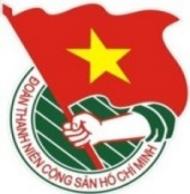 	***		TUẦN	          TP. Hồ Chí Minh, ngày 09 tháng 10 năm 2022	41/2022LỊCH LÀM VIỆC CỦA BAN THƯỜNG VỤ THÀNH ĐOÀN		(Từ 10-10-2022 đến 16-10-2022)---------* Trọng tâm: Đại hội đại biểu Đoàn TNCS Hồ Chí Minh Thành phố Hồ Chí Minh lần thứ XI, nhiệm kỳ 2022 - 2027.* Lịch làm việc thay thư mời trong nội bộ Cơ quan Thành Đoàn.Lưu ý: Các đơn vị có thể tải lịch công tác tuần tại Trang thông tin điện tử Văn phòng Thành Đoàn vào ngày Chủ nhật hàng tuần.NGÀYGIỜNỘI DUNG - THÀNH PHẦNĐỊA ĐIỂMTHỨ HAI10-1007g30✪Dự Đại hội đại biểu Đoàn TNCS Hồ Chí Minh Tỉnh Bà Rịa - Vũng Tàu nhiệm kỳ 2022 - 2027 (TP: đ/c M.Hải)Tỉnh BR-VTTHỨ HAI10-1008g00Tiếp xúc cử tri nữ thành phố (TP: đ/c T.Phương)Theo thư mờiTHỨ HAI10-1009g30  Họp giao ban Báo Tuổi Trẻ (TP: đ/c H.Trân)Báo Tuổi TrẻTHỨ HAI10-1013g30  📷Tiếp Đoàn đại biểu Thanh niên tiêu biểu Indonesia (TP: đ/c T.Nguyên, H.Trân, Đ.Nguyên, K.Tuyền, X.Trọng, Ban TG-ĐN)P.A1THỨ HAI10-1014g00Họp kiểm tra tiến độ thực hiện các công trình chào mừng 40 năm Ngày truyền thống Thanh niên công nhân Thành phố (TP: đ/c T.Hà, T.Nghiệp, Ban CNLĐ, Trung tâm HTTNCN, Đoàn TCT Điện lực TP.HCM)P.A9THỨ HAI10-1015g30  Họp kiểm tra tiến độ Diễn đàn "Khát vọng thanh niên Thành phố Bác” chủ đề: Hội nhập quốc tế - chủ động và thích ứng (TP: đ/c H.Minh, T.Nghiệp, K.Tuyền, thành viên nhóm diễn đàn số 5)P.A9THỨ HAI10-1017g00Họp kiểm tra công tác chuẩn bị Diễn đàn “Khát vọng thanh niên Thành phố Bác” (TP: đ/c T.Hà, trưởng - phó các nhóm diễn đàn thành phần, thành viên nhóm điều phối theo phân công)P.C6THỨ ba11-1008g00Dự kiểm tra kết quả thực hiện nhiệm vụ quản lý nhà nước về thanh niên (TP: đ/c M.Hải)UBND Quận Phú NhuậnTHỨ ba11-1010g00Họp giao ban Thường trực - Văn phòng (TP: đ/c T.Phương, Thường trực Thành Đoàn, lãnh đạo VP)P.B2THỨ ba11-1016g30  📷Chương trình "Vì bạn xứng đáng" và sân chơi "Vui cùng công nhân ca 3" (TP: đ/c H.Minh, Ban CNLĐ, Trung tâm HTTNCN, THTN)Theo thông báoTHỨ ba11-1017g30✪  Dự Chương trình kỷ niệm 66 năm Ngày truyền thống Hội LHTN Việt Nam (15/10/1956 - 15/10/2022) của Huyện Nhà Bè (TP: đ/c Tr.Quang, T.Thủy, Ban TN)HuyệnNhà BèTHỨ Tư12-1008g00  Sinh hoạt chuyên đề quý IV cụm thi đua số 6 (TP: đ/c H.Trân)Theo thư mờiTHỨ Tư12-1009g00  Dự Hội nghị tổng kết công tác Đoàn và phong trào thanh niên khu vực Trường học năm học 2021 - 2022 và triển khai kế hoạch công tác Đoàn và phong trào thanh niên khu vực Trường học năm học 2022 - 2023 của Quận Đoàn Tân Bình (TP: đ/c T.Toàn, VP)Cơ sởTHỨ Tư12-1013g30  Hội thảo Chương trình Vườn ươm Sáng tạo Khoa học và Công nghệ trẻ - Lĩnh vực Kinh tế (TP: đ/c K.Thành, Hội đồng khoa học, báo cáo viên, các chủ nhiệm đề tài và thành viên, theo thư mời, Trung tâm PTKHCNT)Quận 4THỨ Tư12-1014g00Tập dợt kịch bản chi tiết Đại hội đại biểu Đoàn TNCS Hồ Chí Minh Thành phố Hồ Chí Minh lần thứ XI, nhiệm kỳ 2022 - 2027 (TP: đ/c Thường trực Thành Đoàn, Ban TC-KT, Ban TG-ĐN, VP, NVHTN, thành phần theo phân công)HTTHỨ Tư12-1018g30  Dự Chương trình kỷ niệm 66 năm Ngày truyền thống Hội LHTN Việt Nam (15/10/1956 - 15/10/2022) của Quận 11 (TP: đ/c Tr.Quang, K.Tuyền, N.Mỹ)Quận 11THỨ NĂM13-1007g30✪Dự Đại hội đại biểu Đoàn TNCS Hồ Chí Minh Tỉnh Bình Phước nhiệm kỳ 2022 - 2027 (TP: đ/c K.Thành)Tỉnh Bình PhướcTHỨ NĂM13-1008g30✪Dự Lễ khai khóa 2022 của Đại học Quốc gia TP.HCM (TP: đ/c T.Phương) ĐHQG-HCMTHỨ NĂM13-1013g30  Hội thảo Chương trình Vườn ươm Sáng tạo Khoa học và Công nghệ trẻ - Lĩnh vực Kinh tế (TP: đ/c K.Thành, Hội đồng khoa học, báo cáo viên, các chủ nhiệm đề tài và thành viên, theo thư mời, Trung tâm PTKHCNT)Quận 4THỨ NĂM13-1015g30Tổng duyệt Đại hội đại biểu Đoàn TNCS Hồ Chí Minh Thành phố Hồ Chí Minh lần thứ XI, nhiệm kỳ 2022 - 2027 - lần 1 (TP: đ/c Thường trực Thành Đoàn, Ban Thường vụ Thành Đoàn, lãnh đạo các Ban - VP, NVHTN, thành phần theo phân công)Hội trường Thành phốTHỨ SÁU14-1006g30📷Lễ dâng hoa Chủ tịch Hồ Chí Minh trong khuôn khổ Đại hội đại biểu Đoàn TNCS Hồ Chí Minh Thành phố Hồ Chí Minh lần thứ XI, nhiệm kỳ 2022 - 2027 (TP: đ/c Thường trực Thành Đoàn, Ban Thường vụ Thành Đoàn, thành phần theo thông báo)Công viên Tượng đài Chủ tịch Hồ Chí MinhTHỨ SÁU14-1008g00  📷Diễn đàn "Khát vọng thanh niên Thành phố Bác" (TP: đ/c Thường trực Thành Đoàn, Ban Chấp hành Thành Đoàn, cán bộ Cơ quan chuyên trách Thành Đoàn, đại biểu tham dự Đại hội Đoàn Thành phố lần thứ XI, thanh niên thành phố, thành phần theo Thông báo số 2667-TB/TĐTN-BTNTH)Hội trường Thành phốTHỨ SÁU14-1008g00Dự Hội nghị cán bộ chủ chốt về công tác quy hoạch cán bộ (TP: đ/c T.Phương)Theo thư mờiTHỨ SÁU14-1009g30📷05 Diễn đàn thành phần trong khuôn khổ Diễn đàn "Khát vọng Thanh niên Thành phố Bác" (TP: đ/c Thường trực Thành Đoàn, Ban Chấp hành Thành Đoàn, cán bộ Cơ quan chuyên trách Thành Đoàn, đại biểu tham dự Đại hội Đoàn Thành phố lần thứ XI, thanh niên thành phố, thành phần theo Thông báo số 2667-TB/TĐTN-BTNTH)Hội trường Thành phốTHỨ SÁU14-1015g30Tổng duyệt Đại hội đại biểu Đoàn TNCS Hồ Chí Minh Thành phố Hồ Chí Minh lần thứ XI, nhiệm kỳ 2022 - 2027 - lần 2 (TP: đ/c Thường trực Thành Đoàn, Ban Thường vụ Thành Đoàn, lãnh đạo các Ban - VP, NVHTN, thành phần theo phân công)Hội trường Thành phốTHỨ BẢY15-1007g30📷Phiên thứ nhất - Đại hội đại biểu Đoàn TNCS Hồ Chí Minh Thành phố Hồ Chí Minh lần thứ XI, nhiệm kỳ 2022 - 2027 (TP: đ/c Ủy viên Ban Chấp hành Thành Đoàn, Ủy viên Ủy ban Kiểm tra Thành Đoàn, cán bộ Cơ quan chuyên trách Thành Đoàn, đại biểu tham dự Đại hội, thành phần theo thư mời)Hội trường Thành phốTHỨ BẢY15-1012g00📷Hội nghị lần thứ nhất Ban Chấp hành Thành Đoàn khóa XI, nhiệm kỳ 2022 - 2027 (TP: đ/c Ủy viên Ban Chấp hành Thành Đoàn khóa XI, thành phần theo thư mời)TTHN 272THỨ BẢY15-1014g30📷Phiên thứ hai - Đại hội đại biểu Đoàn TNCS Hồ Chí Minh Thành phố Hồ Chí Minh lần thứ XI, nhiệm kỳ 2022 - 2027 (TP: đ/c Ủy viên Ban Chấp hành Thành Đoàn, Ủy viên Ủy ban Kiểm tra Thành Đoàn, cán bộ Cơ quan chuyên trách Thành Đoàn, đại biểu tham dự Đại hội, thành phần theo thư mời)Hội trường Thành phốCHỦ NHẬT16-1008g00📷Phiên thứ ba - Đại hội đại biểu Đoàn TNCS Hồ Chí Minh Thành phố Hồ Chí Minh lần thứ XI, nhiệm kỳ 2022 - 2027 - Phiên trọng thể (TP: đ/c Ủy viên Ban Chấp hành Thành Đoàn, Ủy viên Ủy ban Kiểm tra Thành Đoàn, cán bộ Cơ quan chuyên trách Thành Đoàn, đại biểu tham dự Đại hội, thành phần theo thư mời)Hội trường Thành phốCHỦ NHẬT16-1015g00✪📷Lễ khởi công xây dựng sân chơi, sinh hoạt cộng đồng dành cho thanh thiếu nhi tại Doi Mỹ Khánh, Xã Bình Khánh, Huyện Cần Giờ (TP: đ/c Thường trực Thành Đoàn, T.Nghiệp, Ban CNLĐ, Huyện Đoàn Cần Giờ)Cơ sởCHỦ NHẬT16-1018g00Dự Liên hoan “Câu chuyện đẹp khu phố tôi” và tuyên dương Thanh niên sống đẹp, sống có ích năm 2022 (TP: đ/c Tr.Quang, H.Hải, cán bộ theo phân công)Cơ sởCHỦ NHẬT16-1019g00✪📷Chương trình nghệ thuật chào mừng thành công Đại hội đại biểu Đoàn TNCS Hồ Chí Minh Thành phố Hồ Chí Minh lần thứ XI, nhiệm kỳ 2022 - 2027 (TP: đ/c Thường trực Thành Đoàn, Đ.Nguyên, Ban TNTH)NVHSV -Khu đô thị ĐHQG-HCMTL. BAN THƯỜNG VỤ THÀNH ĐOÀNCHÁNH VĂN PHÒNG(Đã ký)Nguyễn Tất Toàn